UKEPLAN FOR 2.TRINN UKE 6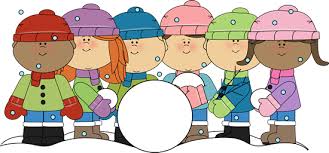 LEKSERLÆRINGSMÅLUkeplanen er sett og lest: ………………………………………………………………………………………………………………………………………..(Signatur fra forelder/foresatt)MANDAGTIRSDAGONSDAGTORSDAGFREDAG08.45-10.15ZippyNorskNorskLiv og røreMatteLiv og røre matteMatteGymEngelskUkeslutt 08.45-10.15ZippyNorskNorskLiv og røreMatteLiv og røre matteMatteGymSOLFEST 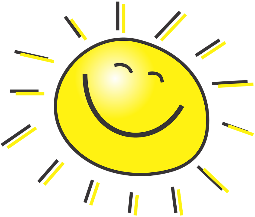 (Se info på baksiden)10.15-10.30FriminuttFriminuttFriminuttFriminuttSOLFEST (Se info på baksiden)10.30-11.00NaturfagVannNorskBibliotek- og lesetimeGymNorskSOLFEST (Se info på baksiden)11.00- 11.30MatMatMatMatSOLFEST (Se info på baksiden)11.30-12.00FriminuttMatFriminuttFriminuttSOLFEST (Se info på baksiden)12.00-13.30Uteskole Vann og luft: forsøk.       Kort dag.Skoleslutt 11.30Klassedelte stasjoner:Lek SFO/NorskDen kulturelle skolesekken: forestilling på Sannidal skole.Kort dag.Skoleslutt 11.30VINTERFERIE13.30-13.45FriminuttFriminuttDen kulturelle skolesekken: forestilling på Sannidal skole.13.45-14.30TurbokSkolekor(Cathrine)Den kulturelle skolesekken: forestilling på Sannidal skole.Skoleslutt 14.30Skoleslutt 14.30Skoleslutt 14.30MandagTirsdagOnsdagTorsdagUKELEKSEVis turboka hjemme og fortell.  Les i egen lesebok i ca. 10 minutter. Les diktet du har skrevet i grønn mappe.  Leseboka ca. 10 min.Les diktet s. 24-25 i Ordriket 2B.Gjør oppgavene til teksten i arbeidsbok s. 13.  Les s. 33 i Ordriket 2B.Gjør oppgavene til teksten i arbeidsbok s.33-34.Les og skriv ordene i penskriftboka di. NorskJeg kan låne bøker til egen leselekse. MatteJeg kan telle med ti og ti (1-11-21-31-41 …) Jeg vet hva partall og oddetall er. EngelskJeg kan delta i samtaler om vær, farger på himmelen og ukedager på engelsk.Zippy/PALSJeg kan snakke hyggelig til og om andre inne og ute.NaturfagJeg vet at vann kan være flytende, is eller damp Jeg kan lage hypotese og gjøre forsøk med vann (hva synker og flyter?)INFORMASJON TIL HJEMMETHei alle sammen! Uteskole mandag: Vi er ute i skoleområdet. Vi jobber videre med temaet vann, og gjør forsøk med vann og luft. Elevene har blitt gode på temaet, og er også veldig engasjerte forskere som lager hypoteser og tester de ut. Det er moro! Solfest fredag: På fredag har hele skolen solfest. Vi markerer at vi er i lysere tider! Det blir mulighet for grilling. Ta med enkel grillmat for de som ønsker. Det er lov med varm drikke. Skolen serverer varm saft og popcorn til dessert. Det blir morsomme aktiviteter i løpet av solfesten. Solfesten blir en fin avslutning før vinterferien starter!  Den kulturelle skolesekken: På torsdag drar vi til Sannidal skole for å se en forestilling som heter «mørkemodig» av den kulturelle skolesekken. Dette står det om forestillingen: «Mørkemodig er en magisk, eventyrlig og poetisk forestilling om alt det vakre som bare finnes når det er mørkt. Med hodetelefoner på ørene blir publikum ledet gjennom en oppdagelsesferd inni en fremmed skog.». Det blir spennende! Husk at det bare er å ta kontakt om dere lurer på noe  Ønsker dere en fin uke og en god vinterferie! Hilsen Ingrid BakkerudTlf: 94422964 Visma flyt: 19123 01696 0010     